السيرة الذاتيةالمعلومات الشخصيةالاسم الثلاثي: أ . م . د . خالد احمد عبدالله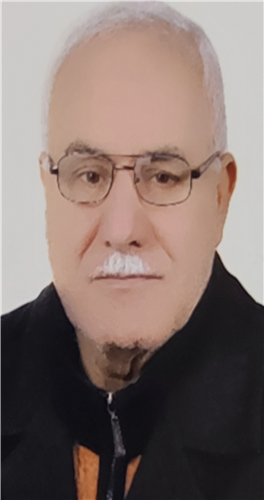 محل وتأريخ الولادة: سامراء 1/7 /1956 الجنسية: عراقيالاختصاص العام: جيولوجياالاختصاص الدقيق: جيولوجيا هندسيهالحالة الزوجية: متزوجالبريد الإلكتروني  khaled.ahmed1@tu.edu.iqالشهادات اللقب العلميالدروس التي يدرسهاالبحوث والمقالات المنشورةالكتب المؤلفة والمترجمةالمؤتمرات العلميةالندوات وورش العملالتكريم والجوائز وكتب الشكرالمناصب التي شغلهاتالشهادة الدولة المانحة الدولة المانحة الجامعة المانحةالاختصاصتأريخها1 البكالوريوسالعراق جامعة الموصل جيولوجيا 10/07/19812 الماجستيرالعراق جامعة بغدادجيولوجيا هندسيه07/15/20013 الدكتوراهًالعراق جامعة بغدادجيولوجيا هندسيه 07/13/2005تاللقب العلمي تأريخ الحصول عليه1 مدرس مساعد 09/05/20012مدرس 02/20/20073استاذ مساعد11/20/2012تالدروس التي يدرسها في الدراسات الاوليةالدروس التي يدرسها في الدراسات العليا1 علم البلورات مواد بناء2 الحيولووجيا العامة مواد البناء متقدم3جيولوجيا حقلية4جيولوجيا هنسية عملي5جيوتكنيك وتحري موقعيتالبحوث والمقالات المنشورة تأريخ النشرمكان النشر1 The Effect of Leaching on Some Properties of Gypsuous Soils ,Samarra Area , Iraq 02/26/2006 6TH INTERNATIONAL CONFERENCE ON GEOLOGY OF THE MIDDLE EAST2 انهيارية الترب الجبسية في منطقة سامراء 12/15/2008 مجلة تكريت للعلوم الصرفة3 التقويم النوعي للركام الناعم ( الر مل ) من مواقع مختاررة في وسط العراق 05/20/2010 المؤتمر العلمي الخامس -كلية العلوم -جامعة بابل وقائع المؤتمر 20104 التقييم المختبري للاطيان في تبطين وبناء السدود والسداد والخزانات 03/11/2011 مجلة تكريت للعلوم الهندسية5التقييم الجيوتكنيكي للتربة لمواق مخارة من مدينة تكريت / وسط العراق03/13/2012مجلة تكريت للعلوم الصرفة6التقييم النوعي للركام الخشن من مقالع مختارة في محاغظة صلاح الدين / وسط العراق11/19/2012مجلة تكريت للعلوم الصرفة7التقييم الجيوتكنيكي لصخور الحجر الجيري لتكوين الفتحه في منطقة الغاطس الجنوبي الغربي من طية خانوكة لغرض استخدامه كصخور تكسية حجرية09/25/2012المؤتمر العلمي الثاني لكلية / جامعة تكريت8التقييم المختبري للتربة من مواقع مختارة من الحويجة09/23/2013مجلة تكريت للعلوم الصرفة9صلاحية صخور الحجر الجيري والصخور الجبسية لاغراض العزل الحراري08/15/2013مجلة تكريت للعلوم الصرفة10بعض الخواص الهندسيه لترسبات الشرفات النهرية في منطقة المنشات الصناعية08/07/2013مجلة تكريت للعلوم الصرفة11الخواص الجيوتكنيكية للتربة من مواقع مختارة في ناحية دحلة / محافظة صلاح الدين / شمال العراق10/22/2014مجلة جامعة كركوك / الدراسات العلمية12دراسة صلاحية ترسبات الحصى في مدينة كركوك للاعمال الخرسانية والطرق05/20/2015مجلة تكريت للعلوم الصرفة13التقييم الجيوتكنيكي لتربة ناحية يايجي/ كركوك /شمال العراق07/21/2016مجلة تكريت للعلوم الصرفة14صلاحية الركام الخشن (الحصى)لأغراض الخرسانة من منطقة الضلوعية جنوب محافظة صلاح الدين العراق2019/مجلة اريد الدولية للعلوم والتنكولوجياتعنوان الكتاب تأريخ النشرنوعه(مؤلف او مترجم)تالعنوان التاريخمكان الانعقاد1 دور البحث العلمي في خدمة المجتمع 09/29/2009كلية العلوم / جامعة تكريت2 بالعلم نبني المجتمع 05/20/2010 كلية العلوم / جامعة بابل3 دور البحث العلمي في تطوير المجتمع 09/25/2012كلية العلوم / جامعة تكريتتالعنوان التاريخمكان الانعقاد1 الجيولوجيا في خدمة المجتمع 05/15/2008 كلية العلوم / جامعة تكريت2 دور الجيولوجيا في خدمة المجتمع 03/17/2009 كلية العلوم / جامعة تكريتتالجهة المانحةتاريخهأسباب المنحتالمنصبالمكانالتاريخ